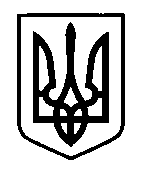 УКРАЇНАПрилуцька міська радаЧернігівська областьУправління освіти Про організацію класів зінклюзивною формою  навчання На підставі Закону України «Про внесення змін до Закону України «Про освіту» щодо особливостей доступу осіб з особливими освітніми потребами до освітніх послуг» від 23.05.2017 №2053-УІІІ, Закону України «Про внесення змін до законодавчих актів з питань загальної середньої та дошкільної освіти щодо організації навчально-виховного процесу» від 06.07. 2010 р. № 244-VI, Постанови Кабінету Міністрів України від 15. 08. 2011року № 872 «Про затвердження порядку організації інклюзивного навчання в загальноосвітніх навчальних закладів», наказу Міністерства освіти і науки України від 06.12.2010 року №1205 «Про затвердження Типових штатних нормативів загальноосвітніх навчальних закладів», листа Міністерства освіти і науки, молоді та спорту України від 28.09.2012 року №1/9-694 «Щодо введення посади вихователя (асистента вчителя) у загальноосвітніх навчальних закладах з інклюзивним навчанням», та з метою реалізації права дітей з особливими освітніми потребами на освіту за місцем проживання, їх соціалізацію та інтеграцію в суспільство,НАКАЗУЮ:Відкрити з 01.09.2017 року класи з інклюзивною формою навчання у ЗОШ І-ІІІ ступенів №9 (1 клас), ЗОШ І-ІІІ ступенів №10 (5 клас), ЗОШ І-ІІІ ступенів №14 (1 клас).Продовжити роботу класу з інклюзивною формою навчання у гімназії №5 імені Віктора Андрійовича Затолокіна (10 клас) , ЗОШ І-ІІІ ступенів №9 (8 клас), ЗОШ І-ІІІ ступенів №12 (9 клас), ЗОШ І-ІІІ ступенів №14 (5 клас).Ввести з 01.09.2017 року по 0,5 ставки  вихователя (асистента вчителя)  на кожен клас з інклюзивною формою навчання у ЗОШ І-ІІІ ступенів №9,  ЗОШ І-ІІІ ступенів №10, ЗОШ І-ІІІ ступенів №14. Затвердити години для проведення корекційно-розвиткових занять в індивідуальному навчальному плані учнів, що навчаються за інклюзивною формою в кількості:Гімназія №5 імені Віктора Андрійовича Затолокіна, 10 клас – 2 години;          ЗОШ І-ІІІ ступенів №9, 1  клас – 6 години; 8 клас – 3 години;          ЗОШ І-ІІІ ступенів №10, 5 клас – 6 годинЗОШ І-ІІІ ступенів №12, 9 клас - 3 годин;ЗОШ І-ІІІ ступенів №14, 1  клас - 6 годин; 5 клас – 4 години.Директорам загальноосвітніх навчальних закладів:4.1 Розробити та затвердити індивідуальні навчальні плани з урахуванням висновку та рекомендацій обласної  психолого-медико-педагогічної консультації.4.2 Розробити індивідуальну програму розвитку з обов’язковим залученням батьків, або осіб, які їх замінюють, з метою визначення конкретних навчальних стратегій і підходів до навчання дітей з особливими освітніми потребами. 4.3 Здійснювати оцінювання навчальних досягнень дітей з особливими потребами згідно з критеріями оцінювання навчальних досягнень учнів та обсягом матеріалу, визначеним індивідуальним навчальним планом.4.4  Залучати дітей з особливими освітніми потребами до позакласних та позашкільних заходів з урахуванням її інтересів, нахилів, здібностей, побажань, індивідуальних особливостей навчально-пізнавальної діяльності та стану їх здоров’я.5.   Централізованій бухгалтерії управлінні освіти з 01.09.2017 року провести необхідні нарахування та здійснити оплату вчителям, що здійснюють корекційно-розвиткове навчання дітей з особливими освітніми потребами та асистентам учителів  інклюзивного класу.6. Міському-методичному центрові управління освіти (Чернякова С.М.) забезпечити надання методичної допомоги в організації та функціонуванні класів з інклюзивною формою навчання у ЗОШ І-ІІІ ступенів № 9,10, 12,14 та гімназії №5    імені Віктора Андрійовича Затолокіна                                                                                   7. Головному спеціалістові управління освіти Колошко О.П. здійснювати контроль за проведенням навчально-виховного процесу у класах з інклюзивною формою навчання.8.  Про підсумки організації та проведення навчально - виховного процесу у класах з інклюзивною формою навчання розглянути на засіданні колегії управління освіти у травні 2017 року.9.  Контроль за виконанням наказу залишаю за собою.Начальник управління освіти			                                    С.М. ВОВК30 серпня   2017 р.НАКАЗм. Прилуки№266  